VODINA EFEM16/ENG03/020ENG 281ASSIGNMENT 3.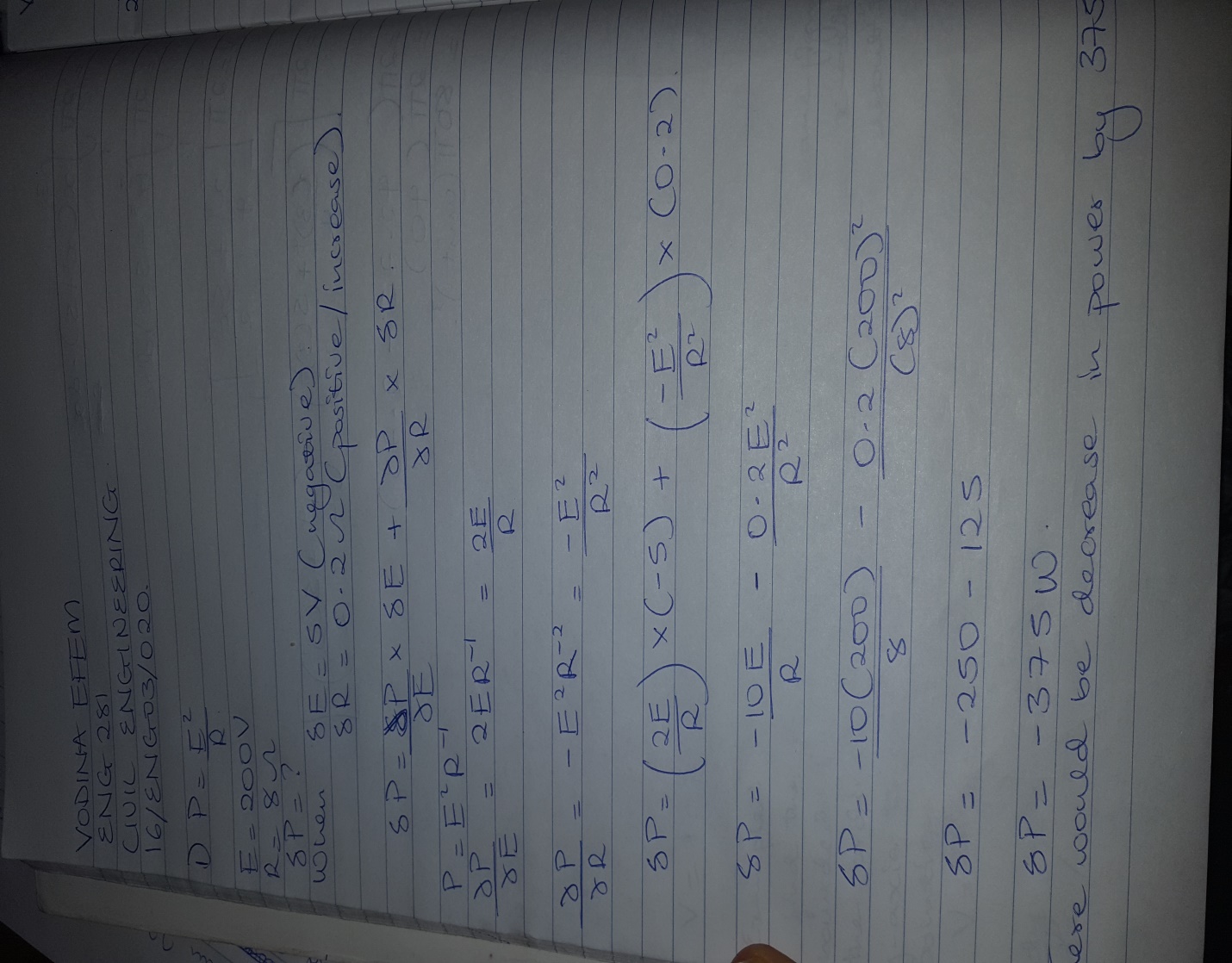 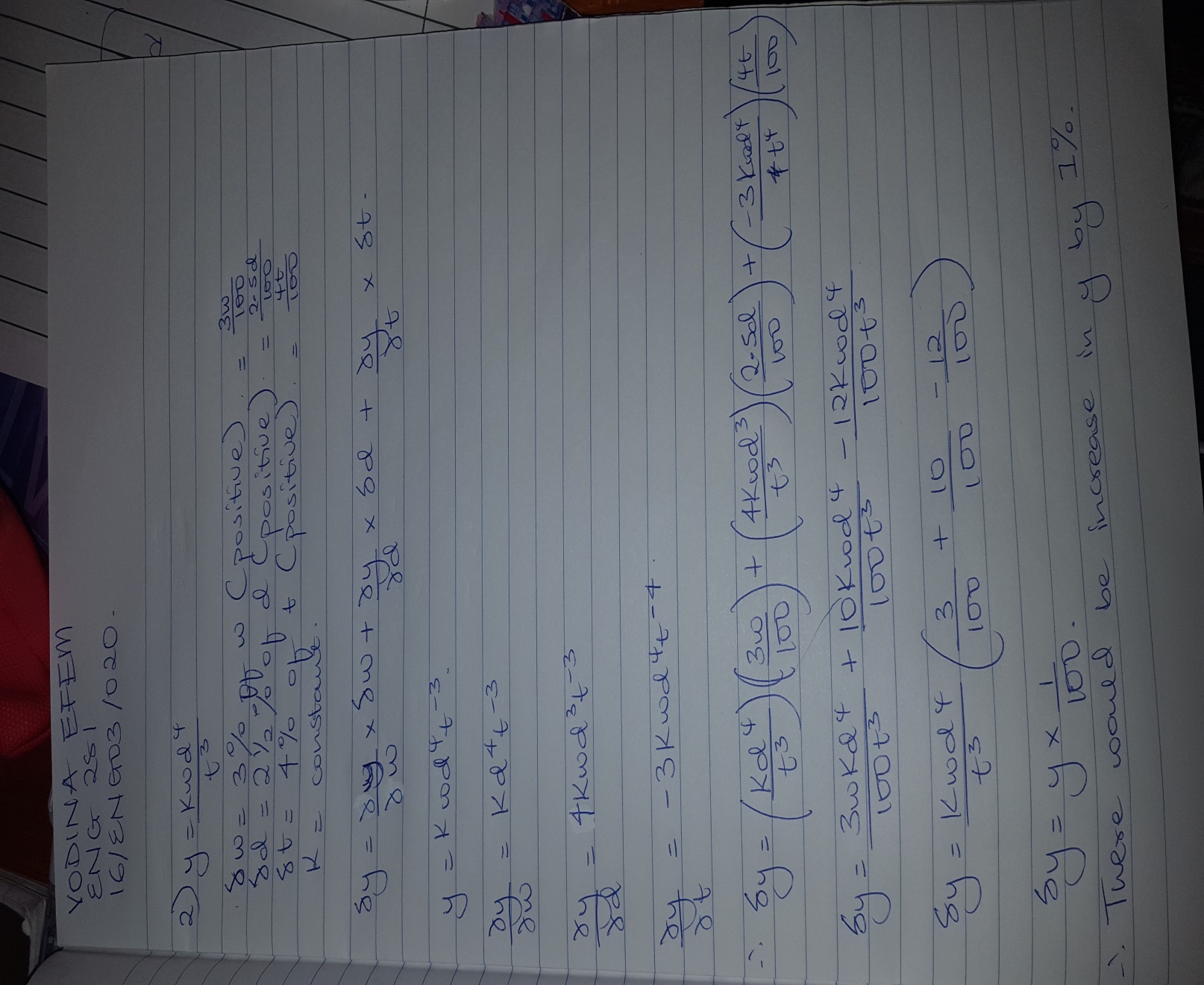 